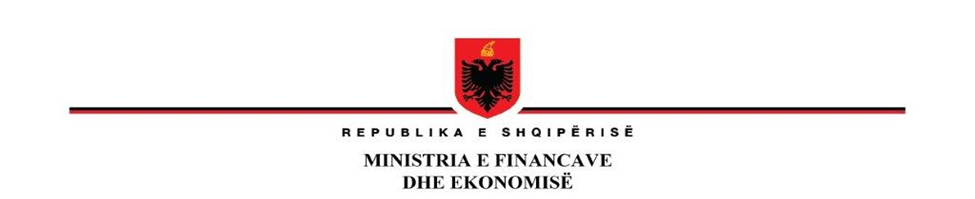 Raport individual për rezultatin e konsultimit publik përProjekt ligjin “Për disa shtesa dhe ndryshime në Ligjin Nr.10296, datë 08.07.2010 “Për Menaxhimin Financiar dhe Kontrollin” i ndryshuar”Titulli i projektaktitProjekt ligjin “Për disa shtesa dhe ndryshime në Ligjin Nr.10296, datë 08.07.2010 “Për Menaxhimin Financiar dhe Kontrollin” i ndryshuar”Kohëzgjatja e konsultimeveSpecifikoni kohëzgjatjen e përgjithshme të konsultimeve publike sa i përket ditëve të punës, përfshirë datën e hapjes dhe mbylljes së konsultimeve publike; nëse kohëzgjatja ishte më e shkurtër se 20 ditë pune e paraparë me ligj, jepni arsye për shkurtimin e kohëzgjatjes.Kohëzgjatja e konsultimeve publike ka qenë nga data 02.06.2022 deri në datë 01.07.2022 në platformën e konsultimit publik. Gjithashtu tryezë e rrumbullakët për konsultimit publik me grupet e interesit  në datë 16.07.2022.3.Metoda e konsultimitListoni të gjitha metodat e konsultimit të përdorura, të tilla si konsultimet elektronike (Regjistri Elektronik, posta elektronike, faqet e internetit, etj.), Takimet publike, seancat e organeve këshilluese…, dhe siguroni informacione për afatin kohor, kohëzgjatjen dhe afatet e tyre. Shpjegoni se si u shpërnda informacioni mbi konsultimet e hapura, si u ftuan palët e interesuara të kontribuojnë. Përfshini gjithashtu aktivitete nga konsultimet paraprake nëse janë organizuar të tilla).Metodat e konsultimit të përdorura për projektligjit "Për disa shtesa dhe ndryshime në Ligjin Nr.10296, datë 08.07.2010 “Për Menaxhimin Financiar dhe Kontrollin” i ndryshuar”" ishin dy: Në zbatim të urdhërit të Ministrit të Fianncave dhe Ekonomisë nr.92/1, datë 15.03.2022 “Për ngritjen e grupit të punës për hartimin e projekt ligjit “Për disa shtesa dhe ndryshime në ligjin nr.10296, datë 08.07.2010 Për menaxhimin financiar dhe kontrollin”.Konsultimet elektronike në platformën e konsultimit publik në datë 02.06.2022 deri në datë 01.07.2022 dhe janë mbyllur në datë pa komente. Tryezë e rumbullakët në datë 16.06.2022, me grupet e interesit, e mbyllur pa komente.4.Palët e interesit të përfshiraListoni të gjithë palët e interesuara, qoftë organizata apo individë, të cilët kanë dhënë komente/kontribut në konsultimet publike përmes metodave të ndryshme të konsultimit, gjatë gjithë procesit të hartimit.Përmendni gjithashtu numrin dhe strukturën e palëve të interesuara që morën pjesë në takime publike ose seanca të organeve këshilluese.Specifikoni palët e interesuara që morën pjesë në grupin e punës për hartimin e aktit.Në konsultimin elektronik dhe në tryezën e rumbullakët palët e interesuar nuk patën komente por vetëm u dhanë informacine rreth fushës së menaxhimit financiar dhe kontrollit. Aktorët pjesëmarrës në proçesin e konsultimit në tryezën e rumbullakët ishin 14:  Pasqyra e komenteve të pranuara me arsyetimin e komenteve të pranuara/          refuzuaraGruponi komentet/ propozimet e pranuara sipas çështjes që ato ngritën;Gruponi komente të ngjashme së bashku dhe renditni palët e interesuara që i ngritën ato;Shpjegoni cili ishte vendimi i marrë dhe sqaroni shkurtimisht arsyet për të.Nuk ka patur komente.Grupet e interest;Grupet e interest;Grupet e interest;1Gledis GjepaliPërfaqësues i projektit SEI2Ana BurdaPërfaqësues i projektit SEI3Fiorentina LaciMPJ4Endrit ShehuPërfaqësues nga shoqata EMA 5Fiona KuqiPërfaqësues nga shoqata dhoma amerikane e tregëtisë6Alma ShehuKLSH7Florian ZekjaPërfaqësues nga shoqata PEA8Ertan GundiorPërfaqësues nga shoqata ATTSO9Pranvera RrokoPërfaqësues Urdhri i Farmacistëve10Eva HamitajMinistria e Financave dhe Ekonomisë11Eros AngjeliMinistria e Financave dhe Ekonomisë12Dritan FinoMinistria e Financave dhe Ekonomisë13Drinalda AjaziMinistria e Financave dhe Ekonomisë14Ina MemishaMinistria e Financave dhe EkonomisëÇështja e  adresuar(psh. përkufizimi i ri i…, kushtet për regjistrimin e…, rregullimi i…, etj.)Komenti(grumbulloni dhe përmblidhni komente identike/të ngjashme nga palët e ndryshme të interesuara së bashku) Palët e interesuara (renditni të gjithë ata që adresuan çështjen në mënyrë të ngjashme)Vendimi (I pranuar/I pranuar pjesërisht/I refuzuar) Justifikimi